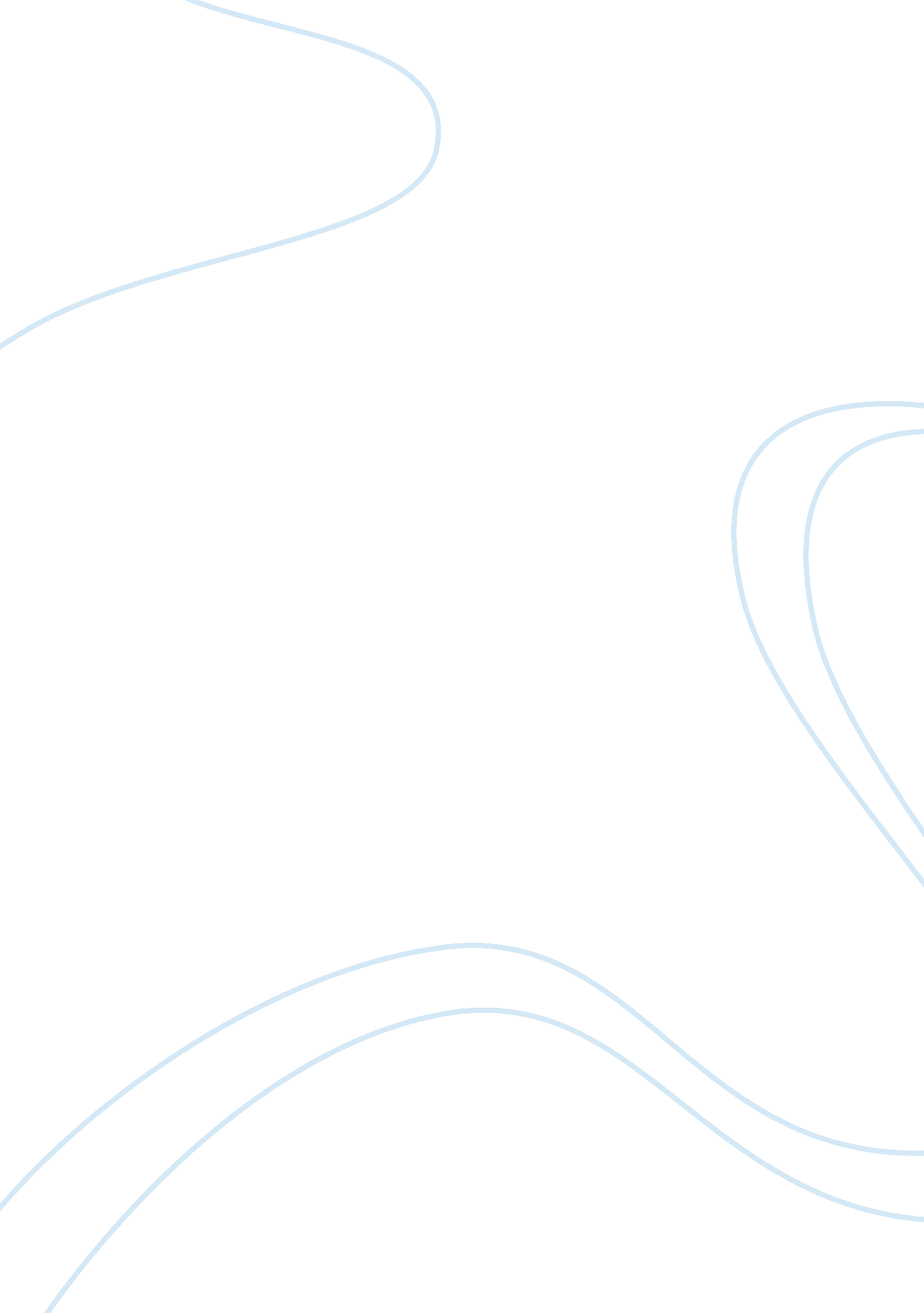 Abstract human working, from athletic expertise to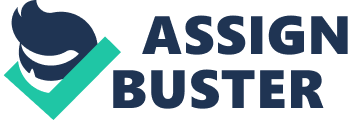 AbstractIt is meant to individual belief of self-limit to sort out and execute strategies required to accomplish assigned kinds of exhibitions.  Self-confidence which is commonly known as particular fearlessness is a key segment in speculations of inspiration and learning in different settings. Moreover, in the most recent 34 years, instructive specialists from various fields of research have utilized the thought of self-efficacy to explain and clarify an extensive variety of human working, from athletic expertise to academic accomplishment. This thing is not a systematic observation of research on self-efficacy; rather, its motivation is to depict the nature and structure of self-confidence to give a brief review of a few instructional results. IntroductionSelf-efficacy is characterized as people’s feelings about their capacities to make doled out levels of execution that action affects over events that impact their lives. Self-suitability feelings choose how people feel, think, move ahead and act. Such feelings make these distinctive effects through four imperative methodologies. They incorporate intellectual, motivational, emotional and determination forms. Individuals’ beliefs about their efficacy can be created by four main sources of influence. The best method for making a solid feeling of efficacy is through experienced knowledges. Every part of human attempt is affected by Self-efficacy. By figuring out those convictions a person holds in regarding his or her force to influence situations, it strongly impacts both the controls that individual really need to face challenges and the decisions an individual most likely to make. These impacts are apparent, and compelling, with respect to practices influencing strength. This report defines the subsequent research coordinated effort, ‘ Self-Efficacy: Addressing Behavioral Attitudes Towards Risky Behavior – An International Literature Review’. At the core of the venture was a writing audit, attempted throughout one year, from mid-2009 to mid-2010. The English and French research gatherings, working from look into parameters concurred ahead of time, examined the aftereffects of twin hunts of distributions in French and English portraying wellbeing mediations, and alluding to the self-efficacy idea. The task at that point continued to a moment organize, embraced in September 2010, the question of which was to talk about the discoveries of the writing survey with a group of people of professionals, decisionmakers and students. A workshop was composed which united around 30 individuals from France and the UK. Held over a half-day in Canterbury, this occasion empowered conclusions to be drawn concerning the possible outcomes and problems of using the self-efficacy idea in the field of health training. The key discoveries from the workshop illuminate the conclusions and proposals of this report. Literature ReviewA solid feeling of efficacy improves human achievement and individual prosperity from various perspectives. Individuals with high confidence in their abilities often approach trouble situations as challenges to be learned instead of ignoring it as a threat. They set themselves trying objectives and keep up solid responsibility regarding them. They increase and support their endeavors nevertheless a disappointment. They rapidly recover their feelings of possibility after disappointments or difficulties. They attribute inability of lacking effort or insufficient information and abilities which are acquirable. They approach undermining circumstances with confirming that they can practice control over them. Such a useful standpoint produces individual achievements, decreases pressure and brings helplessness down to unhappiness. Research determines that the sort of learning condition and teaching strategy can enhance self-efficacy in the classroom (Bandura (more data) ). A relative outcome was reported for by Fencl and Scheel. They define a required, non-majors’ material science course where the impacts of various teaching strategies on the classroom atmosphere and self-efficacy were estimated. The understudies’ reaction shown that a question and answer structure, inquiry-based lab exercises and practical (instead of quantitative) issues significantly affected making a positive atmosphere in the classroom. In addition to those teaching methods, community oriented learning and the use of electronic applications displays a positive connection with expanded self-efficacy in their understudy test. Fencl and Scheel mention that the instructing strategies that confirmed a measurable positive outcome share the basic component of connecting with students in an agreeable or innovative way. Besides, teaching methods, for example, community oriented learning and inquiry-based exercises have also been shown to have a solid relationship with how well students learn material science Fencl and Scheel, 2005 . Bandura similarly concludes that agreeable learning methods have the double result of enhancing both self-efficacy and academic accomplishment. “ Agreeable learning methods, in which students cooperate and help each other additionally have a tendency to advance more positive self-assessments of ability and higher academic achievement than do individualistic or aggressive ones.” (Bandura)Seen self-efficacy is worried about individuals’ convictions in their capacities to practice control over their own particular working and over occasions that influence their lives. Convictions in individual viability influence life decisions, level of inspiration, nature of working, flexibility to difficulty and powerlessness to pressure and misery. Individuals’ convictions in their adequacy are created by four primary wellsprings of impact. They incorporate authority encounters, seeing individuals like oneself oversee assignment requests effectively, social influence that one has the capacities to prevail in given exercises, and derivations from physical and enthusiastic states characteristic of individual qualities and vulnerabilities. Normal truths are strewn with obstacles, misfortunes, mishaps, disappointments and imbalances. Individuals must, subsequently, have a powerful feeling of viability to manage the perseverant exertion expected to succeed. Succeeding times of life show new kinds of competency requests requiring further advancement of individual viability for effective working. The nature and extent of saw self-efficacy experience changes over the span of the life expectancy. 